вариант.1. Какие из названных ниже двух физических величин являются векторными?А) путь и перемещение               Б) масса и силаВ) скорость и ускорение              Г) путь и масса2. В трубке, из которой откачан воздух, находятся дробинка, пробка и птичье перо. Какое из этих тел будет падать с наибольшим ускорением?А) дробинка                     Б) пробка                  В) птичье пероГ) все эти тела будут падать с одинаковым ускорением       3. Как движется тело, если сумма всех действующих на него сил равна нулю?А) скорость тела равна нулю                 Б) скорость тела убываетВ) скорость тела возрастаетГ) скорость тела может быть любой, но обязательно неизменной во времени.4. Одинаковы ли масса тела и его вес при измерениях на экваторе и на полюсе?А) масса и вес одинаковы                            Б) и масса, и вес различныВ) масса различна, вес одинаков                Г) масса одинакова, вес различен.5. Тело движется по инерции, если….А) на него действует постоянная сила         Б) все силы скомпенсированыВ) все силы, кроме силы трения, отсутствуютГ) равнодействующая всех сил постоянна по направлению.6. Понятие «идеальный газ» применяют когда можно пренебречьА) кинетической энергией частиц          Б) массой частицВ) потенциальной энергией частицГ) потенциальной энергией частиц и их размерами7. Чему равны показания термометра при температуре таяния льда?А) 0 К                   Б) – 273К                В) 273 К               Г) 373 К8. Какой процесс произошел в идеальном газе, если изменение его внутренней энергии равно нулю?А) изобарный        Б) изотермический         В) изохорный          Г) адиабатный9. Что содержится в положительно заряженном теле?А) избыток электронов                             Б) недостаток электроновВ) избыток протонов                                 Г) недостаток протонов10. Кто открыл закон инерции?А) Аристотель           Б) Ломоносов              В) Галилей                Г) Ньютонвариант.1. Какие из названных ниже двух физических величин являются скалярными?А) путь и перемещение               Б) масса и силаВ) скорость и ускорение              Г) путь и масса2. В трубке, из которой откачан воздух, находятся дробинка, пробка и птичье перо. Какое из этих тел при переворачивании трубки достигнет дна раньше остальных?А) дробинка      Б) пробка       В) птичье перо      Г) все эти тела одновременно   3.Тело движется равномерно по окружности.  Какое утверждение верно?А) сила, действующая на тело равна нулюБ) сила, действующая на тело постоянна по модулю и направлениюВ) сила, действующая на тело постоянна по модулю, но меняется по направлениюГ) сила, действующая на тело постоянна по направлению, но меняется по модулю4. Движется или покоится человек, спускающийся со скоростью 1м/с вниз по эскалатору, который движется вверх со скоростью 1м/с.А) движется                       Б) движется относительно лампы на стене        В) покоится                       Г) покоится относительно Земли5. Мяч брошен вертикально вверх. Как направлено ускорение тела?А) всё время вверх                     Б) всё время вниз                          В) вверх при движении мяча вверх, вниз  при движении мяча внизГ) вниз при движении мяча вверх, вверх  при движении мяча вниз                   6.  Что называют материальной точкой?А) уменьшенную копию реального тела          Б) тело, размерами которого в данной задаче можно пренебречьВ) очень маленькое тело                  Г) такого определения не существует7. Чему равны показания термометра при температуре кипения воды?А) 0 К                   Б) – 273К                В) 273 К               Г) 373 К8.Тепло, сообщенное газу, полностью перешло во внутреннюю энергию газа. Какой процесс был осуществлен?А) изобарный        Б) изотермический         В) изохорный          Г) адиабатный9. В процессе электризации трением двух тел на одном из них оказался отрицательный заряд. Какой заряд при этом получило второе тело?А) отрицательный            Б) положительный         В) его заряд не изменился        Г) зависит от материала вещества10.Число молекул в одном атоме любого вещества называется число…А) Фаренгейта         Б) Больцмана         В) Авогадро           Г) Штерна 11. Пользуясь графиком зависимости проекции скорости от времени, определите ускорение тела в интервале времени от 20с до 30с. Вычислите перемещение совершенное телом за этот промежуток времени.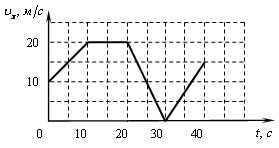 12. На рисунке представлен циклический процесс, проведенный идеальным газом. Дайте название каждого цикла процесса, представьте этот процесс на графиках в других координатах.(p,T; v,T)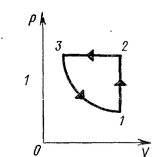 13. Тележка с песком катится со скоростью 1 м/с по горизонтальному пути без трения. Навстречу тележке летит шар массой 2 кг с горизонтальной скоростью 7 м/с. Шар после попадания в песок застревает в нем. В какую сторону и с какой скоростью покатится тележка после столкновения с шаром? Масса тележки с песком 10 кг.14. Определите температуру азота, имеющего массу 2г, занимающего объём 830 см3 при давлении 0,2 МПа.15. На каком расстоянии находятся друг от друга точечные заряды 2 нКл и 5нКл, если они взаимодействуют с силой 9 мН?11. Пользуясь графиком зависимости проекции скорости от времени, определите ускорение тела в интервале времени от 30с до 40с. Вычислите перемещение совершенное телом за этот промежуток времени.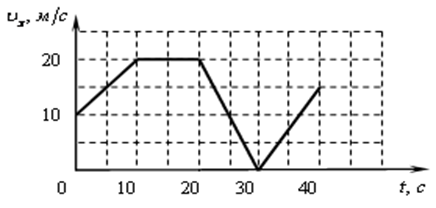 12. На рисунке представлен циклический процесс, проведенный идеальным газом. Дайте название каждого цикла процесса, представьте этот процесс на графиках в других координатах. (p,v;  p,T)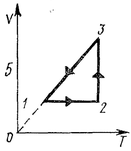 13. Два неупругих шара массами 6 кг и 4 кг движутся со скоростями 8 м/с и  3 м/с соответственно, направленными вдоль одной прямой. С какой скоростью они будут двигаться после абсолютно неупругого соударения, если они движутся навстречу друг другу?14. Газ массой 16 г при давлении 1 МПа и температуре 112оС занимает объём 1,6 л. Определите какой это газ?15. Два точечных одинаковых заряда взаимодействуют друг с другом с силой 0,4 мН, находясь на расстоянии 5 см друг от друга. Чему равен каждый заряд?